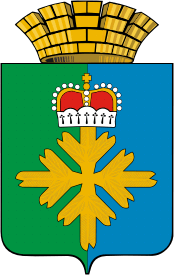 ПОСТАНОВЛЕНИЕГЛАВЫ ГОРОДСКОГО ОКРУГА ПЕЛЫМ	В соответствии с Федеральным законом от 06 октября 2003 года № 131-ФЗ «Об общих принципах организации местного самоуправления в Российской Федерации», абзацем 17 статьи 5 Трудового кодекса Российской Федерации, принимая во внимание распоряжение Губернатора Свердловской области от 24.12.2020 № 258-РГ «О переносе выходного дня в 2020 году в Свердловской области», руководствуясь статьей 28 Устава городского округа ПелымПОСТАНОВЛЯЮ:1. Перенести выходной день с субботы 26 декабря 2020 года на четверг 31 декабря 2020 года для работников органов местного самоуправления городского округа Пелым.2. Перенести выходной день с субботы 26 декабря 2020 года на четверг 31 декабря 2020 года для следующих муниципальных учреждений и унитарного предприятия городского округа Пелым:1) Муниципальное казенное общеобразовательное учреждение средняя общеобразовательная школа № 1 п. Пелым;2) Муниципальное казенное общеобразовательное учреждение средняя общеобразовательная школа № 2 п. Атымья;3) Муниципальное автономное дошкольное образовательное учреждение детский сад «Колобок»;4) Муниципальное казенное учреждение дополнительного образования детей «Детская школа искусств»;5) Муниципальное казенное учреждение культуры «Дом культуры п. Пелым»;6) Муниципальное казенное учреждение культуры «Дом культуры п. Атымья»;7) Муниципальное унитарное предприятие «Хазар»;8) Муниципальное казенное учреждение «Единая дежурно-диспетчерская служба городского округа Пелым»;9) Муниципальное казенное учреждение «Учреждение по обеспечению деятельности органов местного самоуправления и муниципальных учреждений городского округа Пелым»;10) Муниципальное казенное учреждение городского округа Пелым «Информационно-методический центр».3. Директорам муниципальных учреждений и исполняющему обязанности директора унитарного предприятия издать приказы о переносе выходного дня с субботы 26 декабря 2020 года на четверг 31 декабря 2020 года в муниципальных учреждениях и унитарном предприятии.4. Настоящее постановление опубликовать в информационной газете «Пелымский вестник» и разместить на официальном сайте городского округа Пелым в информационно-телекоммуникационной сети «Интернет».5. Контроль за исполнением настоящего постановления оставляю за собой.Глава городского округа Пелым                                                              Ш.Т. Алиевот 25.12.2020 № 43п. ПелымО переносе выходного дня в 2020 году для работников органов местного самоуправления, муниципальных учреждений и унитарного предприятияв городском округе Пелым